Geography elective – primary production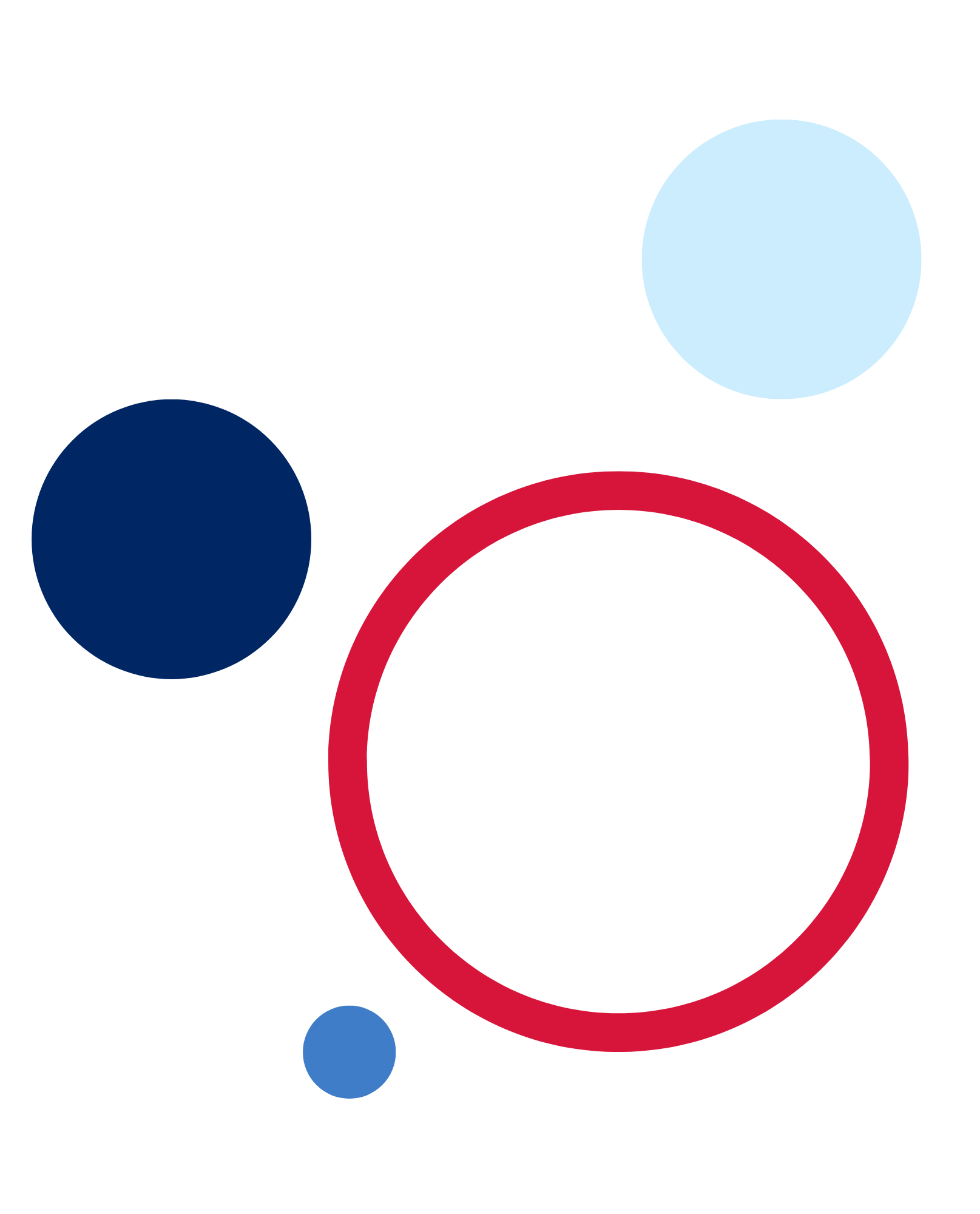 This resource has been designed to support geography teachers by providing a range of tasks based on syllabus content. Tasks can be incorporated into context driven teaching and learning programs in full or can be used to supplement existing programs. All content is textbook non-specific to ensure equity.ContentsContent focus	2Outcomes	2Learning sequence 1 – primary production	3Content	3Learning activities	3Learning sequence 2 – role of primary production	6Content	6Learning activities	6Learning sequence 3 – investigative study	9Content	9Learning activities	9Primary production – concepts and glossary of terms capacity matrix	15Assessment task – launching a new primary industry in NSW	17Outcomes	17Syllabus content	17Group video task	17Marking criteria	18References	20Content focusThe patterns, functions and issues associated with primary production. The content provides opportunities for students to investigate learning across the curriculum content including Aboriginal and Torres Strait Islander histories and cultures, Asia and Australia’s engagement with Asia, and Sustainability.OutcomesGEE5-1 explains the diverse features and characteristics of a range of places, environments and activitiesGEE5-4 assesses the interactions and connections between people, places and environments that impact on sustainabilityGEE5-5 accounts for contemporary geographical issues and events that impact on places and environmentsGEE5-6 explains how perspectives of people and organisations influence a range of geographical issuesGEE5-8 acquires and processes geographical information by selecting and using appropriate and relevant geographical tools for inquiryGEE5-9 communicates geographical information to a range of audiences using a variety of strategies and geographical toolsGeography Elective 7–10 Syllabus © NSW Education Standards Authority (NESA) for and on behalf of the Crown in right of the State of New South Wales, 2019.Learning sequence 1 – primary productionTeacher note: in this unit, students will be introduced to the concept of primary production. For the research activity, students should be assigned one of the primary production methods listed in Table 1. While introductory resources have been provided, students should be encouraged to research the method of production from a variety of perspectives in accordance with the Controversial Issues in Schools policy.Some concepts and words will need to be explicitly taught as the unit progresses. A capacity matrix for unit vocabulary has been provided at the end of the unit for students to track progress.ContentStudents:investigate the nature and spatial distribution of primary production, for example:identification of different types of primary production and associated characteristics: agriculture (intensive, extensive, subsistence, commercial); mining (open-cut, underground, drilling); fishing (driftnet, longline, aquaculture) and forestry (selective logging, clear-felling, plantation farming)analysis of global patterns of agricultural, mining, fishing and forestry productionLearning activitiesWrite a one-sentence definition of primary production, based on Primary production activities and Collins Dictionary.com.Hold a class discussion on the following question: ‘How is primary production relevant to my day-to-day life?’In small groups investigate the specific primary production type that you have been assigned from the list in Table 1. Possible resources may include: Intensive vs Extensive farming (2:41); Difference between Subsistence and Commercial Farming; Digging deeper: Mining methods explained; Methods of fishing; and Logging. The research should includea description of the primary production methodidentification of key characteristics of the primary production approachways in which this method is different to other primary production approaches in the sectorexamples of where this approach is used in the world and suggestions for this global pattern.Use the research to create an overview to educate your class about the primary production method in a gallery walk. The information may be presented in a creative manner of your choice, for example a cartoon, a poster, a short video or a role play.Conduct a gallery walk to view the displays of all groups. Summarise your thoughts into the See-Think-Wonder table provided as you consider the following questionsWhat do you see?What does it make you think about?What does it make you wonder?Table  – primary production approaches, see-think-wonderAt the end of the gallery walk, all team members from each primary production sector, that is agriculture, mining, fishing and forestry, will take turns to sit on a panel in front of the class to complete the followinganswer questions the class may have about that sectormake a one-minute presentation on how the method of primary production is good for the planet or its people. At the end of each panel, the class will vote on the best method of primary production for the sector.Learning sequence 2 – role of primary productionTeacher note: in this unit, students will investigate the importance of primary production. They will also explore how primary production is changing, for example through involvement of multinationals and new technologies which are changing the operation of primary production. Additional resources for this unit may be NSW Department of Primary Industries, ‘The Yabby unit’ and ‘Farming for the 21st Century.’ContentStudents investigate the importance of primary production across a range of scales, for example:description of the importance of primary production to the local, national and global communityanalysis of current trends in primary production, eg the changing role of technologyexamination of the involvement of multinationals in primary productionprediction of future patterns of primary production at different scalesLearning activitiesConduct a class brainstorm in person or using a Google Jamboard on the following questionsWhy is primary production important to you, to Australia and to the world?Will primary production become more or less important over time?In groups of 3, assign each group member to research the importance of primary production on one of the following scales: a small local community; Australia; or the global community. After the research has been completed, discuss the research with your group and collaboratively create a Triple Venn Diagram showing the importance of primary production across the 3 scales. Useful resources may includeAustralian food industry productsOverview of the primary sectorAustralia has a big role to play in feeding the worldPrimary sector of the economyUse the websites provided below, as well as school resources, to research ways that primary production in the agricultural sector may change over time. Use this research to write brief responses to each of the following questionsWho may own the farms of the future?How might the day-to-day operation of farms change?Will there be impacts resulting from climate change or other global issues like disease that have to be managed?How will new technology be used to increase yields and respond to challenges?Resources to assist with this taskClimate change impacts and adaptation on Australian farmsFarms are adapting well to climate change, but there’s work aheadThe Future of Farming (12:28)Australians Turn to Vertical Farming (3:07)Advanced Agriculture Planting Technology (6:38)World first: Robot-run farm to harvest 30,000 heads of lettuce dailyHow America’s food giants swallowed the family farmsThe intersection of agriculture and businessWho owns Australia’s farms 2021: Top 10 by valueUse the research from the last activity to complete the following activities summarising the ways that primary production is changing in agricultureComplete a visual representation of a ‘typical’ family farm before and after likely changes. For example, the representation may show a cartoon of the key features of the family farm in the year 2020, compared to a farm in 2080.Complete a one-paragraph description of the changes highlighted by the before and after cartoon.Reflect on what you have learnt about the importance of primary production and the ways that this may change in future. Use the following sentence stems to write 2 sentences about how your thinking has changed as a result of studying this unitI used to think …Now I think …Learning sequence 3 – investigative studyTeacher note: schools are encouraged to select primary industries for this case study based on student interest and relevance to the cohort. Resources are available for a virtual farm tour at Tocal Virtual Farm. Activities at this site may be able to be adapted by teachers to suit the needs of their cohort.ContentStudents select at least ONE activity relating to primary production operating at a local, regional or global scale. Students:investigate the nature and characteristics of the selected primary production in operationdescription of its location at a local, regional or global scaleexamination of the characteristics of the primary productiondescription of the relevant geographical processesinvestigate the impact of the primary productionexamination of environmental, social and economic impacts of the activitydiscussion of strategies to achieve sustainabilityinvestigate contemporary issues related to the primary productionidentification of relevant contemporary issuesanalysis of one contemporary issue including the perspectives and influence of individuals, groups and governments in relation to the issueLearning activitiesTeacher note: in this case study, we explore the agricultural industry producing macadamias in NSW and Queensland. Because of the risk of nut allergies and anaphylaxis it is advised that nuts are not provided for tasting by students. If this industry is not suitable for your class or context, other industries may be studied. For example, there are resources on dairy farming at ‘Dairy farming into the future (13:54).’Use Australian Macadamias’ fun facts, Macadamia production, Taste.com.au to complete the followingdraw a macadamia tree and label the fruitexplain one other use of macadamias, for example, in beauty products.The macadamia holds a special connection for Aboriginal Peoples, especially those of the Gumbaynggirr Nation, Bundjalung Nation, Yugambeh Country, Kabi Kabi Peoples, Jinibara Peoples and the Butchulla People. Use Australian Macadamias’ The macadamia legend, to complete the followingmark on a map of Australia, the location and extent of each of the groups of Aboriginal Peoples with a long connection to macadamiasidentify at least 2 Aboriginal Peoples’ names for the macadamiacreate a narrative comic, illustrating the main events in the ‘Legend of Baphal’. The comic should explain how the macadamia came to be known as baphal by the Butchulla people.Use ‘An Australian Legend: History and Industry’ to explain in one paragraph the historical origins of the commercial macadamia industry.Use ‘Growing and Processing Macadamias’ and ‘About the macadamia industry’ to complete the followingidentify where macadamias are grown in Australia and across the worldexplain the growing conditions that lead macadamias to be grown in these locationsdescribe the economic and social value of this industry, for example export income, jobs, replacing sugar cane as consumer demand changesselect one of the growing region case studies in ‘About the Macadamia Industry,’ and use this to identify and describe specific benefits of this industry to the region.Use the research conducted into the macadamia industry to complete a Step Inside activity assuming the persona of a macadamia. First create a cartoon character of a macadamia on paper or using technology like Adobe Animate. Then write 4 thought bubbles near your character, using the following sentence stemsI am a macadamia …In Australia, I grow in …I love growing where I do because …I am great for local regions because …The hard shell of the macadamia helps with resistance to pests. However, other interventions are also needed at times. Use Australian Macadamia Society: Sustainability and your own research to create a short video in iMovie on one sustainable pest management practice in the industry. Ideas may include the Trichogramma wasp or native barn owls. The video should be entertaining and include an overview ofwhat pest the response helps withhow the practice workswhether the approach is sustainable and better than other options.Teacher note: prior to this activity, students will need to be provided with a scaffold for a report. They should be instructed that the report will need an introduction or executive summary and then 4 main headings, including: real estate requirements; planning for planting; seasonal activities; and risks. Finally, the report will need a conclusion. Students have been provided with resources to get them started, and will also need internet access to conduct their own research.Darren and Melinda are from Sydney and would love to move to the North Coast of NSW to start a macadamia farm. They have enough money to buy 100 acres, and would like your advice on what’s involved in running a macadamia farm. Complete the following research and present this in a report for the couple (remember, a report has an introduction, headings in the body and a conclusion).Darren and Melinda will need to brief the real estate agent on what type of land they will need to buy. Prepare a one paragraph brief for the real estate agent explaining the characteristics of the land such assoildrainageaverage annual rainfallaverage, maximum and minimum temperatures.The couple will also need to prepare and plan before the trees are planted. In 1–2 sentences, identify and describe 3 actions that will need to be undertaken before the trees are planted. You may like to considerclearing the landplanting windbreaksinstalling irrigation.Darren and Melinda need to know how much work they will have to do in each season. They will need you to design a complete crop calendar illustrating the steps in growing macadamias from planting the trees to harvesting the nuts. Actions to consider may beplantingpruningweed controlpest managementharvestingirrigating.Table  – crop calendarDarren and Melinda would also like to know the financial risks associated with this business venture. You should provide them with a concept map that summarises risks. Examples to consider may includethe cost of equipment neededrisks from weather and climate, for example droughts, floods, frostrisks from their lack of agricultural knowledgepests4-5-year period with no income.Resources for this task‘So you want to grow your own macadamia tree?’AgricSite.com, Macadamia Nut farmingMacadamia Planting and PreparationMacadamia tree planting preparation (11:14)Macadamia nuts – farm to factory (4:13)Contemporary issues related to productionTeacher note: macadamias are pest resistant and tend to have few controversial issues associated with their production. We have chosen water use as an example of a contemporary issue as this will increasingly become a concern for all primary production activities. Other alternatives for study as a contemporary issue may be increasing homogeny of the crop across Northern NSW, growth of macadamias at the expense of other food crops, and loss of native species of macadamia.Your small team has been asked to research the water footprint of different agricultural industries in Australia to determine which should be allowed to continue in our potentially dry climate in future. Your task is to research whether macadamia production should be allowed to continue in Australia. Use the scaffold provided to record at least 10 useful ideas from the research. Resources to get started on this task may include: Do we have enough water for all our macs? and Water Use on Australian Farms.Table  – media researchYour teacher will provide the class with a continuum line on the question of whether or not macadamia production should be allowed to continue in Australia. At one end will be 100% in support of this, in the middle will be neutral and at the other end will be 100% against macadamia production. After completing your research, place your team position on the continuum. Your group should be prepared to share your decision and justify this to the class.Use what you have learnt about macadamia cultivation, and its impact on sustainability, to write a one paragraph response to the following statement: ‘Discuss whether macadamia production should be allowed to continue in Australia.’Primary production – concepts and glossary of terms capacity matrix Key classificationinformation – recall basic facts or heard of this beforeknowledge – can explain and know what it meansknow-how – can draw connections between this geographical term or concept and relate to other concepts or situationswisdom – can use the term or concept in new contexts or teach others.Shade or tick information, knowledge, know-how and wisdom as you progress with your understanding of the geographical concept or term. At the end of the learning sequence reflect on your progress and discuss with your teacher if you observe any areas where you can improve.Table  – glossary word listAssessment task – launching a new primary industry in NSWTeacher note: when using this task, ensure it is placed on the school template and follows all assessment requirements. It is also important that students do not complete the task on a primary production case study that has been completed in class, for example macadamia growing.OutcomesGEE5-1 explains the diverse features and characteristics of a range of places, environments and activitiesGEE5-4 assesses the interactions and connections between people, places and environments that impact on sustainabilityGEE5-9 communicates geographical information to a range of audiences using a variety of strategies and geographical toolsSyllabus contentinvestigate the nature and characteristics of the selected primary production in operationinvestigate the impact of the primary productionGroup video taskWorking in a small group you will make a video presentation of about 5 minutes. This can be done in iMovie.The purpose of the video will be to present to a state government panel who are considering investing in industries that benefit the state of NSW. Your aim is to obtain financial support to launch a new primary industry in a specific region of NSW. The industry can be agriculture, fishing, mining or forestry. Your first task is to select a region of NSW that interests you and then select an industry that is not currently conducted in this location.Your presentation mustinclude a map of NSW showing the specific region of NSW where you will be launching the industry. Make sure you remember border, orientation, legend, title and scale (BOLTS)explain why this activity is likely to succeed in this location, for example soil, topography, climate, transport links, markets, processing plants, water sources or labour. You should also justify your choice of location by comparing the features and characteristics of the chosen location with at least one location where this primary industry is currently being conducteddescribe the day-to-day activities involved in growing or producing the product. This should include a visual representation of the seasonal activitiesassess one impact on sustainability that may cause locals in your chosen region to resist the new primary industry and explain one solution to this sustainability concernsummarise the reasons why this industry should be provided with funding and assistance. This may include overview of potential social, environmental or economic benefits to the region.Marking criteriaTable  – marking criteriaReferencesThis resource contains NSW Curriculum and syllabus content. The NSW Curriculum is developed by the NSW Education Standards Authority. This content is prepared by NESA for and on behalf of the Crown in right of the State of New South Wales. The material is protected by Crown copyright.Please refer to the NESA Copyright Disclaimer for more information https://educationstandards.nsw.edu.au/wps/portal/nesa/mini-footer/copyright.NESA holds the only official and up-to-date versions of the NSW Curriculum and syllabus documents. Please visit the NSW Education Standards Authority (NESA) website https://educationstandards.nsw.edu.au/ and the NSW Curriculum website https://curriculum.nsw.edu.au/home.Agriculture Sites (2023) Harvesting Macadamia Nuts, Agriculture Site, accessed June 2022.Australian Bureau of Statistics (2021) Water Use on Australian Farms, ABS website, accessed June, 2022.Australian Macadamias (n.d.) , Australian Macadamia Society website, accessed June 2022.Australian Macadamias (n.d.) An Australian Legend: History and Industry, Australian Macadamia Society website, accessed June 2022.Australian Macadamias (n.d.) Australian Macadamias: fun facts, Australian Macadamia Society website, accessed June 2022.Australian Macadamias (n.d.) Australian Macadamias: The macadamia Legend, Australian Macadamia Society website, accessed June 2022.Australian Macadamias (n.d.) Growing and Processing Macadamias, Australian Macadamia Society website, accessed June 2022.Australian Macadamias (n.d.) So you want to grow your own macadamia tree?, Australian Macadamia Society website, accessed June 2022.Australian Taxation Office (2018) ‘Primary production activities’, Business, ATO website, accessed 27 February 2022.Bloomberg Quicktake (24 February 2021) 'Australians turn to Vertical Farming as Farm-to-Table Strategy in the City' [video], Bloomberg Quicktake, YouTube, accessed June 2022.Campbell M (11 May 2020) 'Intensive v Extensive farming' [video], Max Campbell, YouTube, accessed June 2022.Collins Dictionary (2022) 'Definition of ‘primary producer’, Collins English Dictionary website, accessed June 2022.Daly J, Ankeny RA, Richards R, Gras S and Prowles S (20 July 2015) ‘Australia has a big role to play in feeding the world’, The Conversation, accessed July 2022.Department of Agriculture, Fisheries and Forestry (2022) Australian Food Industry Products, Department of Agriculture, Fisheries and Forestry website, accessed July 2022.Department of Agriculture, Fisheries and Forestry (2022) Climate change impacts and adaptations on Australian farms, Department of Agriculture, Fisheries and Forestry website, accessed July 2022.Department of Primary Industries (n.d.) The Yabby unit, Department of Primary Industries website, accessed June 2022.Department of Primary Industries (n.d.) Tocal Virtual Farm, Department of Primary Industries website, accessed June 2022.Department of Primary Industries (2021) Macadamia production, Department of Primary Industries website, accessed June 2022.Discover Agriculture (15 April 2021) 'Advanced Agriculture Planting Technology' [video], Discover Agriculture, YouTube, accessed July 2022.Gardening and Macadamia Farming (8 June 2020) 'Macadamia tree planting preparation' [video], Gardening and Macadamia Farming, YouTube, accessed June 2022.Golbez (2022) map of Australia [photograph], Wikimedia Commons website, accessed July 2022.Harvard Graduate School of Education (2015) ‘Step Inside’, Resources, Project Zero website, accessed June 2022.Javelosa J (29 January 2016) ‘World First: Robot-Run Farm To Harvest 30,000 Heads of Lettuce Daily’ Futurism, accessed June 2022.Lorimer P (29 July 2021) ‘Australian farmers are adapting well to climate change, but there’s work ahead’, The Conversation, accessed July 2022.McGreal C (10 March 2019) ‘How America’s food giants swallowed the family farms’ The Guardian, accessed June 2022.McIntyre S (7 July 2020) ‘Intensive farming is eating up the Australian continent’, The Conversation, accessed June 2022.Murphy S (1 May 2021) ‘Key to zero-carbon emissions beef is the feedlot, not the paddock, says scientist’ ABC News, accessed June 2022.NSW Department of Primary Industries (2021) Farming for the 21st Century, NSW Department of Primary Industries Schools Program website, accessed June 2022.quizmical (25 January 2020) 'Macadamia Nuts - Farm to Factory' [video], quizmical, YouTube, accessed June 2022.Surbhi S (7 January 2020) ‘Difference Between Subsistence and Commercial Farming’, Key Differences, accessed June 2022.Taste (2022) Taste [website], accessed June 2022.TDC (18 May 2017) 'The future of Farming' [video], TDC, YouTube, accessed June 2022.The Macadamia (2022) ‘Do we have enough water for all of our macs?’, The Macadamia Magazine, accessed June 2022.The State of Queensland (Department of Agriculture and Fisheries) (2022) Overview of the primary sector, Queensland Government website, accessed July 2022.3rd World farmer (2006) 3rd World Farmer [website], accessed 28 February 2022.Wagstaff J (2021) ‘Who owns Australia’s farms 2021: Top 10 by value’, The Weekly Times, accessed July 2022.Wikipedia (n.d.) Logging, Wikipedia website, accessed June 2022.Wikipedia (n.d.) Primary Sector of the Economy, Wikipedia website, accessed June 2022.Yates (n.d.) Macadamia, Yates website, accessed June 2022.© State of New South Wales (Department of Education), 2023The copyright material published in this resource is subject to the Copyright Act 1968 (Cth) and is owned by the NSW Department of Education or, where indicated, by a party other than the NSW Department of Education (third-party material).Copyright material available in this resource and owned by the NSW Department of Education is licensed under a Creative Commons Attribution 4.0 International (CC BY 4.0) license.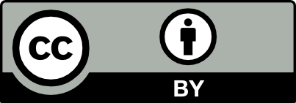 This license allows you to share and adapt the material for any purpose, even commercially.Attribution should be given to © State of New South Wales (Department of Education), 2023.Material in this resource not available under a Creative Commons license:the NSW Department of Education logo, other logos and trademark-protected materialmaterial owned by a third party that has been reproduced with permission. You will need to obtain permission from the third party to reuse its material.Links to third-party material and websitesPlease note that the provided (reading/viewing material/list/links/texts) are a suggestion only and implies no endorsement, by the New South Wales Department of Education, of any author, publisher, or book title. School principals and teachers are best placed to assess the suitability of resources that would complement the curriculum and reflect the needs and interests of their students.If you use the links provided in this document to access a third-party's website, you acknowledge that the terms of use, including licence terms set out on the third-party's website apply to the use which may be made of the materials on that third-party website or where permitted by the Copyright Act 1968 (Cth). The department accepts no responsibility for content on third-party websites.Primary production methodSeeThinkWonderintensive agricultureextensive agriculturesubsistence agriculturecommercial agricultureopen-cut miningunderground miningdrill miningdriftnet fishinglongline fishingaquacultureforestry – selective loggingforestry – clear fellingforestry – plantation farmingTaskSummer – December to FebruaryAutumn – March to MayWinter –June to AugustSpring –September to NovemberSourceBig idea(s)Glossary word or conceptInformationKnowledgeKnow-howWisdomprimary productionagricultureforestryclimatetopographyland usecapitallabour forcecatchmentsustainabilityintensive agricultureextensive agriculturesubsistence agriculturecommercial agricultureopen cut miningdriftnet fishinglongline fishingaquacultureselective loggingclear-fellingplantation farminghomogenyagribusinesswind breakdrainagefinancial riskeconomicsocialCriteriaMarkDemonstrates extensive knowledge and understanding of places and environmentsAssesses the impact of this industry on sustainability and comprehensively explains the potential social, environmental or economic impacts of this industryDisplays sophisticated skills to select, acquire and process complex geographical informationADemonstrates thorough knowledge and understanding of places and environmentsAssesses the impact of this industry on sustainability and explains the potential social, environmental or economic impacts of this industryDisplays high level skills to select, acquire and process geographical information, using a range of strategies to communicate effectivelyBDemonstrates sound knowledge and understanding of places and environmentsDisplays sound knowledge of sustainability impacts and other social, economic or environmental impacts of this industryDisplays sound skills to select, acquire and process geographical information, and uses strategies to communicate effectivelyCDemonstrates basic knowledge and some understanding of places and environmentsDisplays basic knowledge of the social, environmental or economic impacts of this industryDisplays basic skills to select, acquire, process and/or communicate geographical informationDDemonstrates elementary knowledge of places and environments, and identifies some geographical processes and influences that form and transform themIdentifies some aspects of impacts of this industryDisplays elementary skills to select, acquire, process and/or communicate geographical informationE